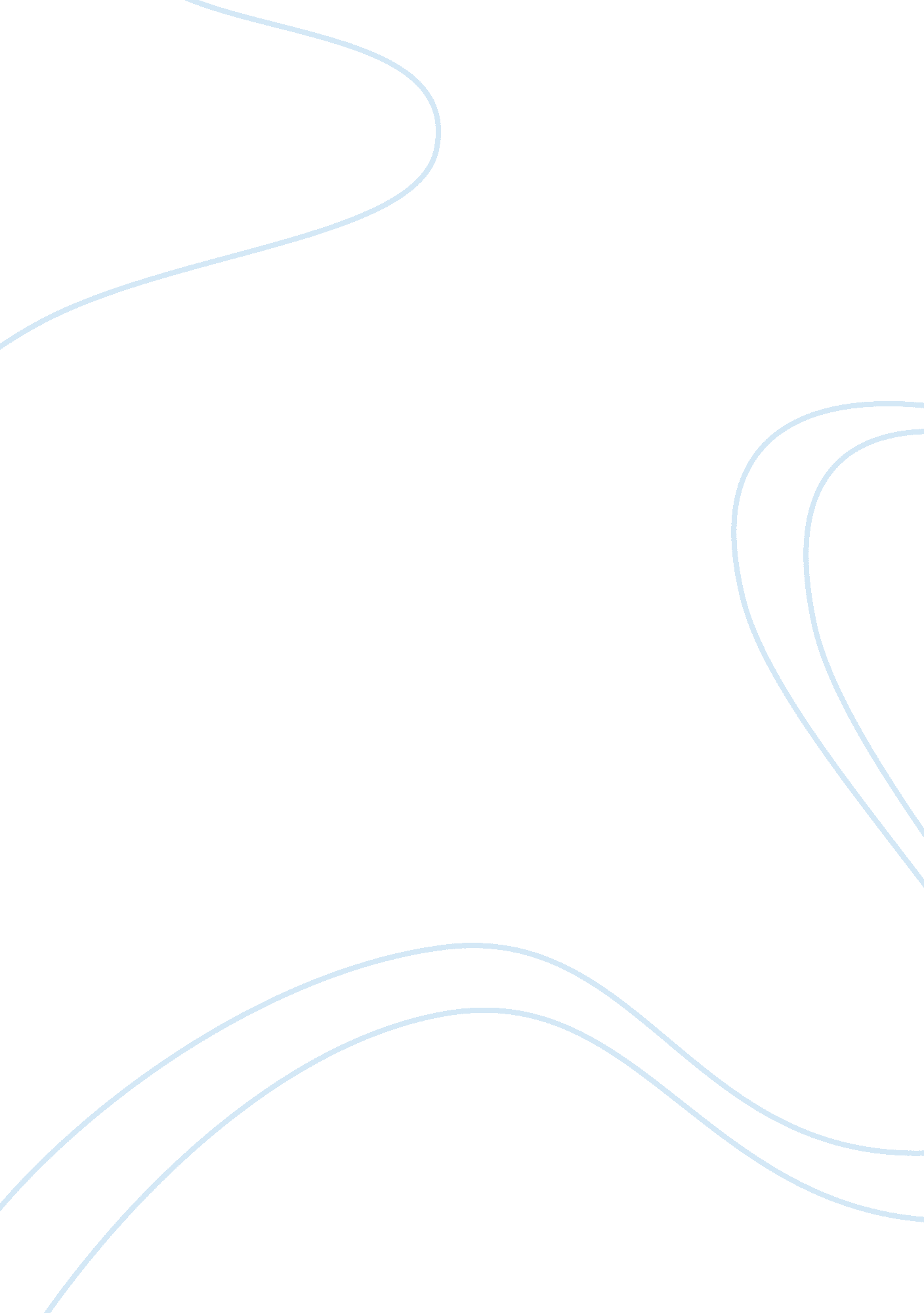 Reactions to extreme dangerExperience, Meaning of Life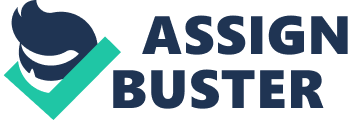 Reactions to danger vary greatly in different types of situations and different types of people. A few known reactions to grave danger are actually in pairs of completely opposite reactions. What I mean by that is that is that in a moment of distress, one can act in ways that are completely different from each other. For example, one can either freak out or stay calm,, freeze or keep going, run or stay, ect. These actions, of course, depend on the person, place, and situation. There are dozens, probably hundreds, of different situations in which danger is present. Some usual situations are things such as kidnappings, fires, assaults, shootings, and being held hostage. Although some people may react calmly to a given dilemma, others may completely freak out in the spur of the moment and go to extreme measures in order to get out. Some of these extreme measures include doing things you may regret for the rest of your life. An example of these extreme choices is killing. Suppose you’re being held hostage. The only way to survive is to kill your holder and run away. If you’re desperate, you’ll probably do it. Another example of these extreme measures is cannibalism. People usually resort to this when they are stranded and desperate for food. If a person dies, the best thing to feed the rest is to eat the body of the deceased. Psychosis can sometimes set in after such events. But as they say, desperate times call for desperate measures. All in all, different reactions to different types of danger vary depending on the person and situation. Usually, saving your life will be the ultimate goal. You’ll do anything in order to get out of the situation quickly and safely. One can even resort to the extreme measures mentioned previously. Killing and cannibalism are also usual choices people make to save their or a loved ones life. We as humans sometimes feel the need to protect not only ourselves, but others as well. The human mind and body can do great things when distressed. For example, a mother can lift a car under which her infant child is lying. In that case, saving her child’s life is the ultimate goal. 